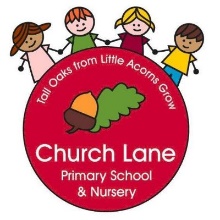 			Medium Term Planning Year 5 Term 2 Infinity and BeyondEnglishMathsScience HistoryHow do you write a non-chronological report?To ask a range of questions about a subjectI can use the appropriate punctuation I can use modal verbs I can use conjunctions to explainTo write a non-fiction report (webpage)I can group information in paragraphs I can structure my report clearly using subheadings I can write use conjunctions to link factsTo use a range of sentence types to create an advertI can use a range of suffixes I can use exclamations, commands, questions and statements I can write in the second personTo use a range of noun phrases to write about a characterI can use abstract nouns I can use noun + noun phrases I can use a range of adjectives To write a formal persuasive letterI can use prefixes I can use the subjunctive tone I can use dashes for emphasis) To use a range of noun phrases to write about a characterI can use abstract nouns I can use noun + noun phrases I can use a range of adjectivesTo write an informal letterI can use a range of adjectives I can a use conditional sentence I can use contractions I can structure my letter appropriatelyTo write a diary entryI can use a range of superlatives I can use a range of adjectives I can use contractions I can write a flashbackTo write a NASA official reportI can use formal verbs I can use a range of adverbials of time I can use technical languageTo plan a newspaper opinion pieceI can provide a catchy headline I can plan a range of adverbials of time I can bullet point my reasonsTo write a newspaper opinion pieceI can provide a catchy headline I can use a range of adverbials of time I can use a range of conjunctions to give reasonsTo edit and redraft my workI can reread my work with a particular focus I can add relative clauses I can include a range of parenthesisWhat is a memoir and how do you write them?To plan the memoir of a characterI can plan a range of adverbials of time I can plan main events I can plan feelings and adjectivesTo write a memoirI can write in first person I can use a range of adjectives I can use a range of (fronted) adverbialsTo edit and redraft for cohesive deviceI can edit for cohesionCan you write a diary entry?To make predictions about the theme and content of a narrativeI can identify familiar sounds I can make connections to narratives I already know) To identify adjectives within a sentence and discuss alternative choices To identify appropriate synonymsI can find a rule for where adjectives sit in a sentence I can think of synonyms and rank them) To use subordinate clauses at the start of a sentence To use precise verbs to create cohesion and for effectI can begin sentences with conjunctions I can identify and edit word classes in a sentence I can identify alternative verbs for movementTo write using the subjunctive mood for very formal writingI can identify the verb in a sentence I can use the infinitive of the verb I can give adviceTo use modal verbs to express the language of possibilityI can use would, might, could and should to create descriptions I can use conjunctions to create subordination I can use the passive voiceTo write persuasively using questions, commands, statements and exclamationsI can identify words that begin question sentences I can punctuate using !?.To use relative clauses to add additional informationI can use parenthesis to create a parenthetical afterthought I can add additional information I can use relative pronounsTo empathise with and infer feelings of a character within a storyI can start sentences with emotional adjectiveTo use a variety of expanded noun phrases to describeI can use ‘of’ to create a noun phrase I can use ‘with’ to add detail I can use ‘but’ to create oppositesTo select and sequence key events in a narrative To use paragraphs to retell a known narrativeI can order events I can make selections about the important events in a storyTo develop a story plan by innovating ideasI can order events in narrative I can create a story planTo use the progressive past tense to write multiclause sentencesI can write the opening of a story I can create multi-clause sentences I can use expanded nouns I can manage shifts in formalityTo use a variety of devices to describe a characterI can use different sentence forms I can use modal verbs to express possibilities I can manage shifts in formalityTo use powerful verbs to express ideas in writingI can identify verbs I can write the end of a story) To use fronted adverbials to make links between paragraphsI can make my paragraphs cohesiveTo publish writingI can choose the appropriate publishing toolMultiplication and DivisionMultiples, factors and common factorsPrime numbers, square numbers and cube numbersMultiplying and dividing by 10, 100 and 100Multiplying 4 by 1 digitsMultiplying 2 by 2 digitsMultiplying 3 by 2 digitsMultiplying 4 by 2 digitsFractions, Decimals and PercentagesEquivalent fractionsConverting improper fractions to mixed numbersConverting mixed numbers to improper fractionsNumber sequencesComparing and ordering fractions (1)Comparing and ordering fractions (2)Fractions as division (1)Fractions as divisions (2)Writing decimals (1)Writing decimals (2)Decimals as fractions (1)Decimals as fractions (2)Understanding thousandthsWriting thousandths as decimalsOrdering and comparing decimals (1)Ordering and comparing decimals (2)Rounding decimalsUnderstanding percentagesPercentages as fractions and decimalsEquivalent fractions, decimals and percentagesMeasureMeasuring perimeterCalculating perimeter (1)Calculating perimeter (2)Calculating area (1)Calculating area (2)Comparing areaEstimating area Metric units (1)Metric units (2)Metric units (3)Metric units (4)Imperial units of lengthImperial units of massImperial units of capacityConverting units of timeTimetablesProblem solving - measureSPACE AND EARTHPhysicsTo understand the Earth’s movement in spaceDescribe the movement of the Earth and other planets relative to the sun – How does the Earth and other planets move around in space? Describe the movement of the moon relative to Earth – Are the movements of Earth and the moon related?Describe the Earth, Sun and Moon as approximately spherical bodies – What shape are the Earth, Sun and Moon? Look at the theory of flat Earth.Use the idea of the Earth’s rotation to explain day and night and the apparent movement of the sun across the sky. – Why do we have night and day? Why does it change during different seasons?SPACE RACEWhy was there a ‘race’ for space?To investigate and interpret the pastUse suitable sources of evidence to deduce information about the pastHow did the Space Race shape modern space travel?To investigate and interpret the pastSeek and analyse a wide range of evidence in order to justify claims about the past Why are some versions of events different from others?To investigate and interpret the pastShow awareness of propaganda Will there be another space race?To investigate and interpret the pastIdentify periods of rapid change GeographyArtDesignComputingMFLREPSHEMusicAre there causes of ‘Natrual Disasters’?To communicate geographicallyDescribe and understand key aspects of physical geography including climate zones, biomes and vegetation belts, rivers, mountains, Volcanoes, earthquakes and the water cycle.how are locations around the world changing (Global warming)?Describe how locations of the world are changing Why do we have different hemispheres?Identify and describe geographical significance of northern and southern hemisphere.To develop ideasCollect information, sketches and resources to present ideas – Can you present your ideas?Sketch before painting – Why do we sketch before painting?Combine visual and tactile qualities – Can you create different visual and tactile effects?Use a variety of techniques to add interesting effects – What ways can you improve a piece of art work to make it more interesting?To master practical skillsConstructionDevelop a range of practical skills to create products – What skills are needed to create this product..?To design, make, evaluate and improveEnsure products have a high quality finish – How could this product be improved?To codeUse a wide range of controls in order to create a game – What do we need to make a game work?Use operators – What is an operator and how does it effect a game?To collectSelect appropriate applications to devise, construct and manipulate data to present it in an effective and professional manner – Can you collect a wide range of information and produce an effective presentation?All about meHow I’m feelingMy bodyWhat’s the matter?What are you doing?What do I look like?IslamHow does Muslim worship and celebration build a sense of community?How is Muslim worship expressed collectively?How do Muslims show they belong?Celebrating differencesHow are we different?Does it matter if we are different?What makes us different?Does difference matter?To performCan you sing or perform a song?To composeCan you combine a variety of musical devices including melody, rhythm and chords?Can you create your own song that has a verse and chorus?